FICHA DE FORMALIZAÇÃO DE COMPROMISSO NA ORIENTAÇÃO DE TRABALHO DE CONCLUSÃO DE CURSODados do discenteDados do orientadorDados do avaliador 1Dados do avaliador 2** Caso tenha mais avaliadores acrescentar.** Em conformidade com a Resolução 1010/2005 CONFEAEu, professor _________________________________________________ comprometo-me na orientação do referido discente, em seu Trabalho de Conclusão de Curso. Eu, discente ________________________________________________________ matrícula ___________________ afirmo conhecer as resoluções vigentes sobre Trabalho de Conclusão de Curso, ter ciência de que eu precisarei submeter à banca de avaliação meu projeto de monografia na disciplina Trabalho de Conclusão de Curso I e defender minha monografia de conclusão de curso na disciplina Trabalho de Conclusão de Curso II, em prazos definidos pelo calendário acadêmico.Marabá, _______ de __________________ de __________._______________________________            ______________________________            Escrever nome do Orientador                             Escrever nome do discente______________________________________Escrever nome do Coordenador de Trabalho de Conclusão de Curso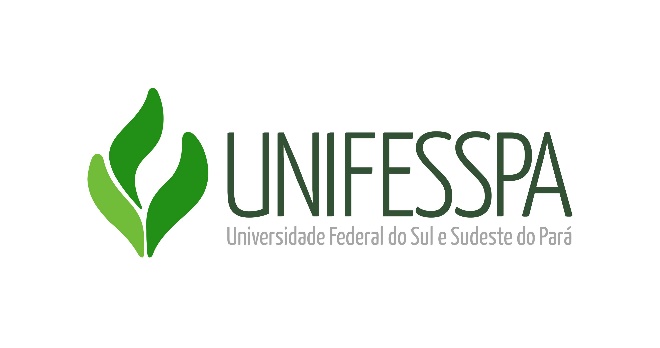 UNIVERSIDADE FEDERAL DO SUL E SUDESTE DO PARÁFACULDADE DE ENGENHARIA CIVILTRABALHO DE CONCLUSÃO DE CURSO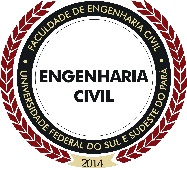 Nome completo:Nome completo:Nome completo:Matrícula:Matrícula:Telefone:E-mail:E-mail:E-mail:Período que está cursando:Carga horária integralizada:Carga horária integralizada:Título Provisório:Título Provisório:Título Provisório:Setor**:Tópico**:Tópico**:Nome completo:Nome completo:Lotação: Lotação: Titulação:Telefone:E-mail:E-mail:Área de atuaçãoÁrea de atuaçãoNome completo:Nome completo:Lotação: Lotação: Titulação:Telefone:E-mail:E-mail:Área de atuaçãoÁrea de atuaçãoNome completo:Nome completo:Lotação: Lotação: Titulação:Telefone:E-mail:E-mail:Área de atuaçãoÁrea de atuação